​ FATHER’S HEART SCHOOL OF MISSIONS STAFF AND STUDENT APPLICATIONInstructions: Please fill out complete application leaving blank as little as possible. Please fill out the proper portions of the recommendation forms and each reference must complete the recommendation forms and return them to us. Read through the standard rules and guidelines of SOM as well as the core vision and mission statement of the Fredericksburg Prayer Furnace found in the back of this packet. Send your completed application to goschoolgz@gmail.com with the subject “Application: [your name]”.Send the application fee of $50 (students only!), to https://acaciaministries.international/goschoolgz/give. Use the same email address you used to send your application.Recommendation forms should be emailed separately by the person giving the recommendation to goschoolgz@gmail.com.Application Contents: – to be filled out and emailed to us1.SOM application2.Policies and Values Acknowledgment Agreement Form 3.Acknowledgement (not agreement) of FPF’s Statement of Faith and Core Values4.Standard Rules and guidelines of the School of MissionsAcceptance: Once your Application and the application fee are received, we will process your application and you will receive an acceptance or denial via email. Missing, incomplete, misleading or incorrect information will result in your application being denied.Accepted applicants will receive further instructions for their interview. If you have any questions about the application or acceptance process, please email us at goschoolgz@gmail.com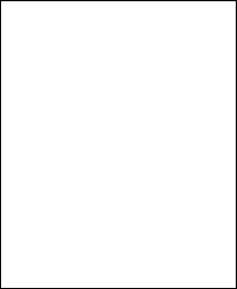 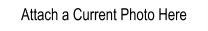 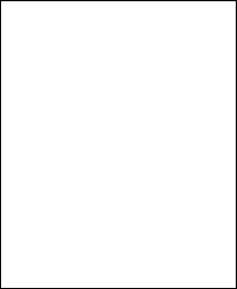 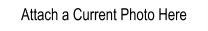 PERSONAL INFORMATION Full Name        Email      Address        City, State, Zip                   Country      Phone     Current Ministry/Church      DOB             Age      	        Male  Female Do you speak any languages besides English?           Yes        No   If yes, which language(s)?:      FAMILY INFORMATION Father/Guardian                                               Deceased       Living Phone       Address       City State Zip Country                   Father/Guardian                                               Deceased       Living Phone       Address       City State Zip Country                   Marital status      Single        Engaged       Married      Widowed        Separated*       Divorced*Check all that apply.    * Please include explanation on a separate sheet of paper. If you are married, please answer the following question: Spouse’s name        DOB      Age         When is your anniversary?       Do you have children?      Yes        No If yes: How many?  How old?       HEALTH INFORMATION – please answer honestly, a yes to any question does not automatically disqualify anyone. Dishonestly answering will disqualify.1.	Please mark if you have had any occurrences (from mild to severe) of the following: 	Do you have any physical or disabilities or conditions that require special care? Yes        No Do you have any substance abuse problems or addictions?	Yes        No Do you currently have, or have you ever had, any life-controlling mental, emotional, or relational issues?  Yes        NoHave you ever voluntarily or involuntarily received help for psychological, sexual, emotional, or relational problems? Yes        No Have you ever been accused and/or reported for physically or sexually abusing someone? Yes        No Do you have a police record? Yes        No Are you currently awaiting trial? / Do you have a pending criminal record? Yes   No	 Have you ever attempted or considered suicide? Yes        NoDo you currently wrestle with suicidal thoughts?Yes        NoHave you ever had a problem with viewing child pornography? Yes        NoHave you ever taken or been prescribed medication related to psychological problems? Yes        NoAre you currently under a prescription for medication related to psychological problems? Yes        NoIf yes, are you currently taking this medication?	Yes        NoAre you currently on any other medications? Yes        NoDo you have health insurance? Yes        No	  	If so, who is the provider? (Ex. Blue Cross and Blue Shield, Aetna US Health, etc.) What is the account number?       It is likely that your provider will not provide coverage in China, we encourage you to find suitable medical coverage but we do not require it.If you answered yes or had a condition listed in question 1, please explain. Use a separate sheet of paper if necessary. (Please include any challenges or disabilities that could affect the classroom/course work part of the program.)For interactions with any doctor, psychologists or special counselorMEDICAL INFORMATION I am currently on the following medications, and these medications are being prescribed and regulated by the following doctor(s):  I agree to continue with these medications under the supervision of my doctor’s care throughout my time in SOM. I understand that failure to keep up with my medications under my doctor’s care is grounds for my immediate dismissal. Applicant name:      					    Signature:								Date:      MEDICAL RELEASE I will be participating in the School of Missions from (Start date)      to (End date)     . During this time I authorize any agent of SOM or any agent of any medical facility to act on my behalf should I be unable to do so and consent to anesthesia, surgery, or other procedures which may be deemed necessary for my medical insurance. I will not hold SOM or Fredericksburg Prayer Furnace liable for any financial or legal costs accrued for medical attention and/or treatment during my time with the School of Missions. Applicant name:      					    Signature:								Date:      EDUCATION, EMPLOYMENT, AND MINISTRY BACKGROUND Highest level of education achieved:       List previous places of employment, starting with the most recent: Are you currently involved in a local church? Yes        No Describe your previous ministry training and involvement. Use an extra sheet of paper as needed. Describe how your church or spiritual family feels about your participation in SOM. Answers to questions 3-4FINANCES The full tuition of the School of Missions is $3000*** (residential​) per semester. (***subject to change) How do you plan on paying the full amount of the program tuition? Program tuition includes a meal plan and housing (up to 1000USD towards airfare and visa). Beyond tuition, how will you provide for additional expenses such as phone, personal supplies and food, gas, and recreation?      Do you currently have debt? Yes        NoIf yes, please explain you plans for managing it if accepted into SOM.      PERSONAL EVALUATION Please evaluate yourself in the following areas:Additional comments:      What would you consider to be your talents, gifts, and strengths?      What would you consider to be your weaknesses or struggles?      What are some of your hobbies and interests?      How did you hear about the Fredericksburg Prayer Furnace/SOM?      What led you to apply for SOM?      PERSONAL TESTIMONY  Please write your personal testimony as a separate typed document. It should be a maximum of 500 words. Include the following points:  A summary of your personal journey with Christ. Describe past and present life-controlling issues, whether mental, emotional, or relational. Your goals for the future, including your life vision and ministry plans. Expectations for your time in SOM and a summary of what you hope to learn while participating. Have you ever been involved in any of the following areas? If so, please explain the circumstances briefly, the dates and length of involvement (continued struggle) and what ministry you have had to overcome them: ARTISTIC TRAINING  1.	Are you a singer? Yes        No Please rate your level of experience.  Additional comments:       2.	Are you a musician?	Yes        No Rate your level of experience on your primary instrument. Primary instrument:     Additional comments:        Please continue rating your experience:Additional comments:      Do you play any other instruments? Yes        No Please list and rate each one of them:      Would you like to be involved with a worship team at the Prayer Furnace? Yes        NoAre you a dancer? Yes        No  If yes, how long have you danced?       Please rate your experience.	Additional comments:      Are you an artisan (visual arts)?Yes        No  If so, please indicate what kind. Paint	Draw/sketch	 Photography/videographyPottery 	Graphic design	Other:Are you a writer? Yes        No  Do you have experience with running sound? Yes        No  If yes, please explain:      Would you be interested in learning how to run projection on a worship set? Yes        No  POLICIES AND VALUES ACKNOWLEDGMENT AGREEMENT Please acknowledge that you have read and understand the following by checking each box and signing your name. Applicant name:     					    Signature:								Date:      APPLICATION FEE (for students)Please send $50USD through https://acaciaministries.international/goschoolgz/givePlease send all tuition payments here also. If anyone is sending money on your behalf, please make sure they use YOUR email.  Please email us at goschoolgz@gmail.com for any questions.Please note that application fees are non-refundable and we will not process your application until we have received it.Notes for completing the applicationPlease answer every question as fully as you can. If there is an answer you don’t know (for example, “What are your ministry plans?”), and the answer is “None”, then simply write “None”. Note that we are interested in you as a person and we want to get to know you. Many of the questions you answer will help us to pray for you and will help us to serve you. We want you to be free to pursue God’s heart and to experience His love.For signatures, simply email a scanned copy of the signature pages along with your application. Please advise your pastoral and personal references to do the same. Attach your profile picture in the same email as the completed application and the signature pages. Please save the application file after you have fully completed it. It would assist us greatly if you saved the application in the following format. File Name: “yyyymmdd – Student (or staff) Application – Last Name First Name” For example: “20170303 – Student Application – Smith John”	 FREDERICKSBURG PRAYER FURNACE STATEMENT OF FAITH WE BELIEVE that only the sixty-six books of the Bible are the inspired, and therefore inerrant, Word of God. The Bible is the final authority for all we believe and how we are to live. [Matthew 5:17-18; John 10:35 and 17:17; 2 Timothy 3:16-17; 2 Peter 1:20-21] WE BELIEVE that Jesus Christ is God incarnate, fully God and fully man, that He was conceived and born​	 of a virgin, lived a sinless life, and offered Himself as a penal, substitutionary sacrifice for sinners. By His bloodshed at the Cross, He obtained for us eternal redemption, the forgiveness of sins and life everlasting. He was raised bodily on the third day and ascended to the right hand of the Father, there to make intercession for the saints forever. [Matthew 1:18-25; John 1:1-18; Romans 8:34; 1 Corinthians 15:1-28; 2 Corinthians 5:21; Galatians 3:10-14; Ephesians 1:7; Philippians 2:6-11; Colossians 1:15-23; Hebrews 7:25, 9:13-15 and 10:19; 1 Peter 2:21-25; 1 John 2:1-2] WE BELIEVE that salvation is by grace alone, through faith alone, in Christ alone. No ordinance, ritual,​ work or any other activity on the part of man is required or accepted in order to be saved. This saving grace of God, through the power of the Holy Spirit, also sanctifies us by enabling us to do what is pleasing in God's sight in order that we might be progressively conformed to the image of Christ. [John 1:12-13, 6:37-44 and 10:25-30; Acts 16:30-31; Romans 3-4 and 8:1-17, 31-39 and 10:8-10; Ephesians 2:8-10; Philippians 2:12-13; Titus 3:3-7; 1 John 1:7, 9] WE BELIEVE that the Lord Jesus Christ baptizes believers in the Holy Spirit, in Whom we are also sealed​ for the day of redemption. The Holy Spirit regenerates, forever indwells, and graciously equips the Christian for godly living and service. Subsequent to conversion, the Spirit desires to fill, empower and anoint believers for ministry and witness. We also believe that signs and wonders, as well as all the gifts of the Spirit described in the New Testament, are operative today and are designed to testify to the presence of the Kingdom and to empower and edify the Church to fulfill its calling and mission. [Matthew 3:11; John 1:12-13 and 3:1-15; Acts 4:29-30; Romans 8:9 and 12:3-8; 1 Corinthians 12:12-13; 2 Corinthians 1:21-22; Galatians 3:1-5; Ephesians 1:13-14 and 5:18] WE BELIEVE that the one true God exists eternally in three Persons-Father, Son and Holy Spirit-and that these, being one God, are equal in deity, power and glory. We believe that God not only created the world but also now upholds, sustains, governs and providentially directs all that exists and that He will bring all things to their proper consummation in Christ Jesus to the glory of His name. [Psalm 104 and 139; Matthew 10:29-31 and 28:19; Acts 17:24-28; 2 Corinthians 13:14; Ephesians 1:9-12 and 4:4-6; Colossians 1:16-17; Hebrews 1:1-3; Revelation 1:4-6] WE BELIEVE that when the Christian dies they pass immediately into the blessed presence of Christ, there​ to enjoy conscious fellowship with the Savior until the day of the resurrection and the glorious transformation of their body. The saved will then forever dwell in blissful fellowship with their great triune God. We also believe that when the unbeliever dies they are consigned to Hell, there to await the Day of Judgment when they shall be punished with eternal, conscious and tormented separation from the presence of God in the lake of fire. [Matthew 25:46; Luke 16:19-31; John 5:25-29; 1 Corinthians 15:35-58; 2 Corinthians 5:1-10; Philippians 1:19-26 and 3:20-21; 2 Thessalonians 1:5-10; Revelation 20:11-15 and 21:1-22:15] WE BELIEVE that water baptism and the Lord's Supper are the two ordinances of the Church to be​ observed until the time of Christ's return. They are not a means of salvation, but are channels of God's sanctifying grace and blessing to the faithful in Christ Jesus. [Matthew 26:26-29 and 28:19; Romans 6:3-11; 1 Corinthians 11:23-34; 1 Peter 3:21] WE BELIEVE in the literal Second Coming of Christ at the end of the age when He will return to Earth​ personally and visibly to consummate His Kingdom. We believe that the Church will go through the Great Tribulation in great power and victory. We believe the Church will be raptured at the end of the Great Tribulation. We also believe in and are praying for a great end-time harvest of souls and the emergence of a victorious Church that will experience an unprecedented unity, purity and power in the Holy Spirit. [Psalms 2:7-9 and 22:27-28; John 14:12 and 17:20-26; Romans 11:25-32; 1 Corinthians 15:20-28, 50-58; Ephesians 4:11-16; Philippians 3:20-21; 1 Thessalonians 4:13-5:11; 2 Thessalonians 1:3-12; Revelation 7:9-14] WE BELIEVE that Adam was originally created in the image of God, righteous and without sin. In​ consequence of his disobedience, Adam's posterity are born subject to both imputed and inherent sin, and are therefore by nature and choice the children of wrath, justly condemned in the sight of God, wholly unable to save themselves or to contribute in any way to their acceptance with God. [Genesis 1-3; Psalm 51:5; Isaiah 53:5; Romans 3:9-18 and 5:12-21; Ephesians 2:1-3] WE BELIEVE that the Church is God's primary instrument through which He is fulfilling His redemptive​ purposes in the earth. To equip the saints for the work of ministry, God has given the Church apostles, prophets, evangelists, pastors and teachers. We also affirm the priesthood of all believers and the importance of every Christian being joined with and actively involved in a local community of the saints. We believe that women, no less than men, are called and gifted to proclaim the Gospel and do all the works of the Kingdom. [Matthew 16:17-19; Acts 2:17-18, 42; Ephesians 3:14-21 and 4:11-16; 1 Timothy 2:11-15; Hebrews 10:23-25; 1 Peter 2:4-5 and 9-10] WE BELIEVE that God has called the Church to preach the Gospel to all nations, and especially to​ remember the poor and to minister to their needs through sacrificial giving and practical service. This ministry is an expression of the heart of the Lord Jesus Christ and is an essential part of the Kingdom of God. [Isaiah 58:6-12 and 61:1; Matthew 5-7, 28:18-20; Luke 4:18 and 21:1-4; Galatians 2:10; 1 Timothy 6:8] WE BELIEVE that Satan, originally the great and good angel Lucifer, rebelled against God, taking a​ multitude of angels with him. He was cast out of God's presence and is at work with his demonic hosts to establish his counter-kingdom of darkness, evil and unrest on Earth. Satan was judged and defeated at the cross of Christ and will be cast forever into the lake of fire which has been prepared for him and his angels. [Isaiah 14:10-17; Ezekiel 28:11-19; Matthew 12:25-29 and 25:41; John 12:31 and 16:11; Ephesians 6:10-20; Colossians 2:15; 2 Peter 2:4; Jude 6; Revelation 12:7-9 and 20:10] FREDERICKSBURG PRAYER FURNACE CORE VALUES Intimacy with Jesus - Our first and foremost priority is to pursue the true knowledge of God with​	 all our hearts - especially of Christ and Him crucified. This is the "one thing" (Ps. 27:4) that occupies our hearts and focus above all others. "There is no danger in the excess of loving you..." (Kevin Prosch) Night and day worship and prayer - This is the center of our calling and mandate and will lead to​ the transformation of our city and the nations as we "cry out day and night"(Luke 18:6). Justice/Compassion - We will not forget the poor, the oppressed, or the unborn.​	 Supernatural ministry - We are committed to and aggressively pursue the fullness of the power​ and presence of the Holy Spirit being demonstrated through all the gifts of the Holy Spirit.  In this way, we will see the Kingdom of God come "on earth as it is in heaven."  Mission - We take the great commission seriously and actively seek to build relationships with​ those that do not yet know Jesus and engage every sphere of culture with the gospel including the nations. Creative Arts - God wants to redeem all aspects of culture and creative arts are vital expressions​ of worship, prophetic ministry, and communication. Centrality of the Scriptures - We are committed to the centrality of the Word of God in all that we do and look to the Bible as the primary guide and source of truth and life as well as the primary source of our prayers and intercessions. Fasted Lifestyle - We believe that fasting and prayer is the normal lifestyle of every believer for the primary purpose of knowing Jesus and the secondary purpose of shaping history through intercession. We believe that radical generosity and giving are also a fundamental part of the fasted lifestyle. Covenant relationships - We value friendships with like-minded people and treat them as long term relationships. Community - The Kingdom of God is a family not primarily an organization. ​ Urgency - We believe that this is an hour of crisis, that the Day of the Lord is approaching, and​ that understanding, repentance, and prayer is needed as a response. Israel-​ We are committed to and contending for the fullness of God's purposes for Israel.​	 SCHOOL OF MISSIONS STANDARDS AND EXPECTATIONS Basic Guidelines Each student’s commitment to God and one another is to walk in covenant love and true servanthood and humility during their entire time with the internship.  This commitment is honored by abiding within the freedoms and restraints of the ministry. Due to the spontaneous and oft-times necessary changes in community circumstances and prayer assignments, flexibility is key.  Please be prepared for ongoing adjustments in​	 schedules and assignments. Guests (those not in SOM) wanting to attend teachings, training, and/or special events, are subject to approval by SOM staff. Leadership It is expected that all students will be responsive to those in authority, maintain good attitudes and show respect always for all teachers, administrators, and personnel in charge of a given area of leadership. School of Missions Conduct All students are expected to maintain the strictest standards of honesty and integrity in all their academic and ministry track endeavors. Relationships “Let no one despise your youth, but be an example to the believers in word, in conduct, in love, in spirit, in faith, in purity” (1 Timothy 4:12).  As a SOM student, you are to be an example in your speech, your lifestyle, your love for God and others, your attitude of faith, and in your moral purity.  	As a school, we will have every student and staff member commit to and sign a Purity Pledge that gives accountability in the area of sexual purity to each individual that is part of the Fredericksburg Prayer Furnace.  Refusal to participate in the pledge is grounds for dismissal.  If you have a concern or circumstance that you believe could warrant an exception to this rule please contact SOM leadership.Food Students will be on a food plan, where food will be provided for certain meals.  Students may bring personal snacks, but are asked to be mindful of the limited space available.  We are asking that you label your food. Please ask permission before eating any food not belonging to you.  Also, the refrigerator at NCC will be cleaned out every evening, so take any food you brought home with you.  Personal fasting, in addition to corporate fasting, is strongly encouraged.  However, fasting and resulting weakness is not considered reason to be excused from performing one’s regular duties in the prayer room and the community.  Any personal fast lasting longer than one week should be discussed with leadership.  Any special foods that are needed for individual fasts must be purchased by the individual at their own expense. Please note any dietary requirements or food allergies in question 1 of the Health information section of the application.Housing Housing is provided for all students and staff and will be shared by members of our city and community. Father’s Heart Ministries rents this housing. Please steward what God has given us and leave things better then you found them. Student housing is separated by gender. ADD or ADHD 	 Mild depression Chronic depression Chronic fatigue syndromeChronic pain Insomnia/other sleeping disorders Diabetes Seizures HIV or AIDSDrug use, including cigarettes or prescription drugsAlcohol abuseEating disorders: bulimia, anorexia, diet obsessive, etcAsthmaCommunicable diseasesLong-term medicationAllergiesOther     YearCaregiver(s)Identified Problem(s) Medication:Doctors name:Doctor’s phone number: Employer City, state  Dates  Phone  Supervisor  Responsibilities  Reason from leaving  Employer City, state  Dates  Phone  Supervisor  Responsibilities  Reason for leaving  Employer City, state  Dates  Phone  Supervisor  Responsibilities  Reason from leaving  UncertainWeakFairGoodOutstandingSpiritual maturityDevotion to Jesus ChristIntegrity and honestyOpenness to correctionSelf-disciplineWorking without supervision 	 Willingness to serve 	 Ability to work with othersCommunications skills Leadership skills Reliability Teachability Emotional stabilityPhysical healthFamily life Heterosexual sin including pornography and promiscuity:  Homosexual activity:  Eating disorders:  Compulsive behaviors:  Abuse: verbal, physical, emotional, or sexual: NoneMinimalModerateProficientHistory of taking vocal lessons Experience with a live band Experience with performing Proficiency with your voice Experience leading worship Experience teachingNoneMinimalModerateProficientSight reading Playing by ear Reading notes Reading chords History of taking music lessons  NoneMinimalModerateProficientExperience with live band Proficiency on your instrument Experience leading worship Experience teaching NoneMinimalModerateProficientBallet training Modern/contemporary training Jazz/hip hop training Experience on stage Ability to pick up choreography I have read and acknowledge the Fredericksburg Prayer Furnace statement of faith. I have read and agree with the Fredericksburg Prayer Furnace core values. I have read, agree with, and will abide by the SOM Guidelines. I understand that SOM will include practical ministry training and service to others. I understand that I must secure sufficient funds to cover all my tuition for SOM. I understand that I must secure sufficient funds to cover all my personal expenses. I declare that the information I have provided in my application is true, accurate, and complete. I understand that providing false information in my application may be grounds for the denial of my application and/or dismissal from SOM. 